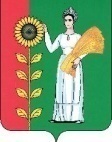 СОВЕТ  ДЕПУТАТОВСЕЛЬСКОГО  ПОСЕЛЕНИЯ  ВЕРХНЕМАТРЕНСКИЙ  СЕЛЬСОВЕТДобринского  муниципального  района Липецкой области26-я сессия  V-го созыва                                                РЕШЕНИЕ02.05.2017г.                         с. Верхняя Матренка                                    № 67-рсО внесении изменений в Положение «Об оплате труда работников муниципального автономного учреждения культуры «Верхнематренский поселенческий центр культуры»Рассмотрев представленный администрацией сельского поселения Верхнематренский сельсовет проект решения о внесении изменений в  Положение «Об оплате труда работников Муниципального автономного учреждения культуры «Верхнематренский поселенческий центр культуры», руководствуясь Уставом сельского поселения Верхнематренский сельсовет Добринского муниципального района, учитывая решение постоянной комиссии по экономике, бюджету, муниципальной собственности и социальным вопросам, Совет депутатов  сельского поселения Верхнематренский сельсоветРЕШИЛ:1. Внести изменения в Положение «Об оплате труда  работников  Муниципального автономного учреждения культуры «Верхнематренский поселенческий центр культуры» (принятое решением сессии Совета депутатов сельского поселения Верхнематренский сельсовет № 179-рс от 16.01.2015г.) (прилагается).2. Направить указанный нормативно-правовой акт главе сельского поселения Верхнематренский сельсовет для подписания и официального обнародования.3. Настоящее решение вступает в силу со дня его обнародования и распространяется на правоотношения возникшие с 1 апреля 2017 года.Председатель Совета депутатовсельского поселенияВерхнематренский сельсовет                                            Н.В.ЖаворонковаПриняты решением Совета депутатов сельского поселения Верхнематренский сельсовет№ 67 – рс от 02.05.2017г.Измененияв Положение «Об оплате труда работников Муниципального автономного учреждения культуры «Верхнематренский поселенческий центр культуры»Внести в Положение «Об оплате труда работников Муниципального автономного учреждения культуры «Верхнематренский поселенческий центр культуры» (принятое решением сессии Совета депутатов сельского поселения Верхнематренский сельсовет № 179-рс от 16.01.2015г.)следующие изменения:  п.п. 2.1.7, п.2.1. раздела 2 – читать в новой редакции:     «Руководителям и специалистам  учреждения, установить   доплату,  в размере 25 % к заработной плате,   за работу в сельской местности».Глава сельского поселения Верхнематренский сельсовет                                          Н.В.Жаворонкова